TỰ KIỂM TRA GIỮA HỌC KÌ 21.Tính nhẩm :         4 x 5 = ......         3 x 6 = .....          2 x 7 = .......           5 x 6 = .......        20 : 5 = ......        18 : 3 = .....         32 : 4 = ......           25 : 5 = ......         2 x 8 = ......         3 x 7 = .....           4 x 6 = ......           5 x 7 = .......        16 : 4 = ......        30 : 5 = ......         27 : 3 = .......         12 : 2 = .......2.Tìm X:                    a) X x 5 = 20                        b) X : 4 = 3                    ........................                      .....................                    ........................                      .....................3.Khoanh vào 1/3 số con cá ;               b) Khoanh vào 1/4 số bông hoa.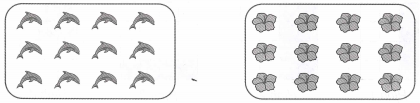 4.a) Có 20kg gạo chia đều vào 4 túi. Hỏi mỗi túi có mấy ki-lô-gam gạo ?Bài giải..............................................................................................................................................................................................................................................................................................b) Có 24 bạn xếp thành các hàng, mỗi hàng 4 bạn. Hỏi xếp được bao nhiêu hàng ?Bài giải..................................................................................................................................................................................................................................................................................................5.Tính độ dài đường gấp khúc ABCD :Bài giải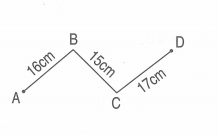 ...................................................................................................................................................................................................................................................6.Khoanh vào chữ đặt trước câu trả lời đúng :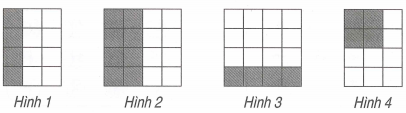 Hình đã được tô màu 1/4 số ô vuông là :A. Hình 1                B. Hình 2                C. Hình 3                  D. Hình 47.Điền dấu phép tính (+ , - , x , : )thích hợp vào chỗ chấm :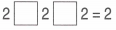 